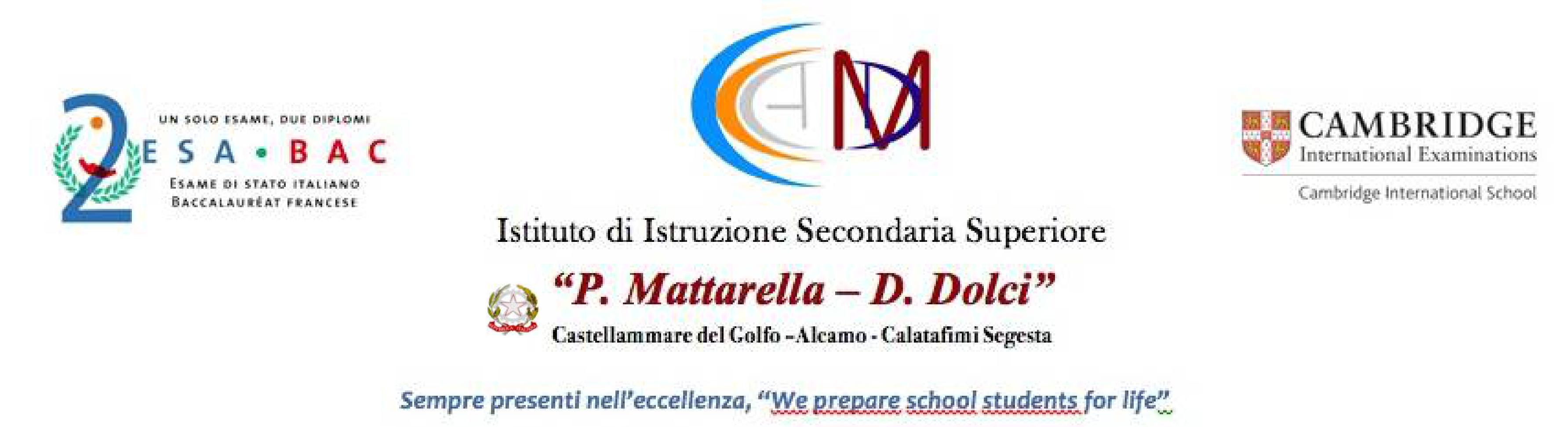 RENDICONTAZIONE ATTIVITA' PTOFA.S.2017-18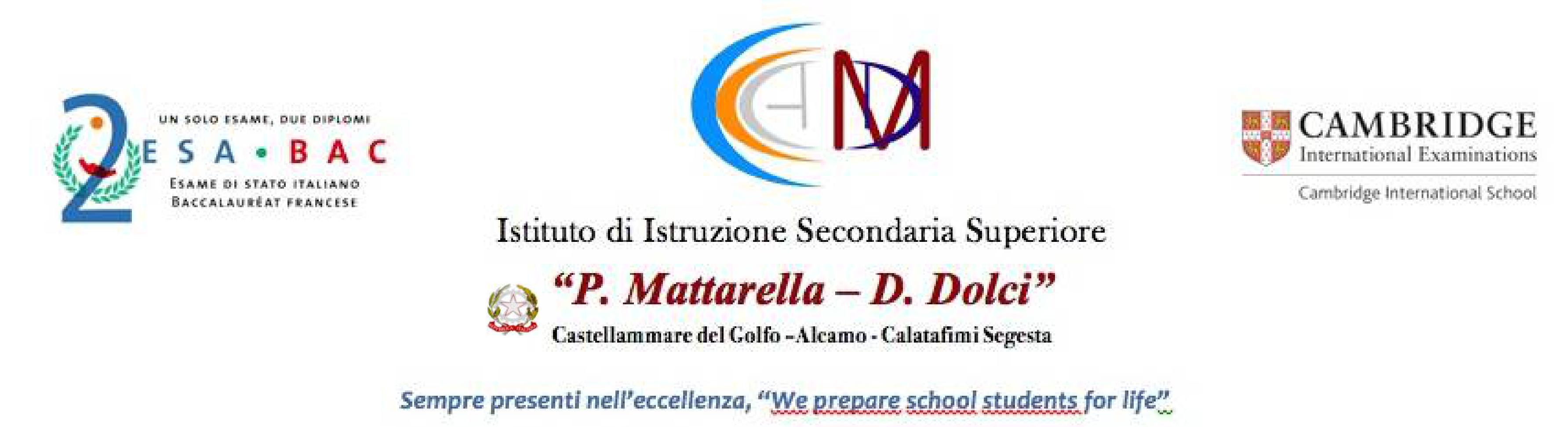 SCHEDA DI PROGETTO-ATTIVITA'- EVENTODIARIO DI BORDOTITOLOProgetto- Attività- EventoDataReferente/iFFSS /CommissioneResponsabile Dipartimento indirizzo/disciplinareReferente individuato in seno al DipartimentoNominativo dei docenti coinvoltiFirmaNumero di ore